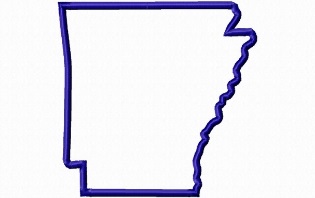 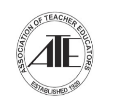 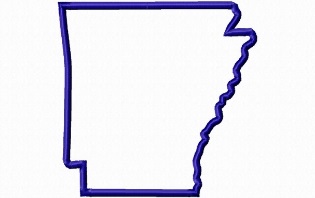 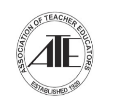 ArATE 2018 Registration FormArkansas Association of Teacher EducatorsEducators at the Forefront – Spanning BoundariesHarding University, Searcy AR	September 14, 2018Pre-registration Due Date: September 7, 2018All presenters must pre-register to be included in the conference program.Name ________________________________________________________________________Institution ____________________________________________________________________Address ______________________________________________________________________City ________________________________________     State _________     Zip ___________ Telephone _________________________ Email _____________________________________Planning to Attend Awards Luncheon on Friday	____ Yes	____NoIndicate any special dietary needs _________________________________________________________Need a Projector for My Presentation		____Yes	____NoRegistration FeesAwards Luncheon and Membership included in EACH registrationLuncheon Guest Meal Tickets = $20Registration Fee = 	$_________Guest Fees = 		$_________Total 			$_________Payment Information: Make your check payable to ArATEPrint, complete, copy, and mail form with your signed check to…		Dr. Susan Grogan		Harding University, Cannon-Clary College of Education		Box 12254		Searcy, AR 72149		sgrogan@harding.edu		Office: 501-279-4934Registration confirmation will be sent via email once fees are received.      Refunds are available until September 7, 2018; no refunds are available after September 7, 2018.Member(Previous & New)RetiredStudent(Graduate & Undergraduate)Pre-registered = $65On-site = $80Pre-registered = $60On-site = $80Pre-registered = $25On-site = $50